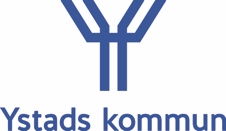 Årets Ambassadör 2022Cristina FogarolliSebastian RybergFogarolliVad betyder ett personligt möte?Att skapa förutsättningar att mötas är något årets ambassadör har som affärsidé och drivkraft. Och vi kan sannerligen säga att det är i mötet som saker hänt och vår ambassadör kan numera titulera sig bäst i Europa.Det finns inga gränser för denna franchisefamilj på hjul. En växande familj där man b(r)ygger relationer var helst man befinner sig.Med hjärtat i Ystad och det ständiga mottot ”där det finns människor bör det finnas gott kaffe” skapas möten, upplevelser och en känsla av tillhörighet.Det är i mötet det händer. Ett möte kan betyda allt.